PRAWIDŁOWE STANOWISKO PRACY UCZNIA Stanowisko pracy, z którego uczniowie korzystają przez znaczną część dnia w placówce edukacyjnej                         ma istotny wpływ na kształtowanie prawidłowej postawy. Niedostosowanie mebli do wzrostu dzieci                                 i uczniów sprzyja przyjmowaniu przez nich niewłaściwych postaw, powoduje przeciążenia niektórych mięśni, a w konsekwencji powstawanie skolioz i innych schorzeń kręgosłupa.W celu zapewnienia uczniom stanowisk pracy zgodnych z wymaganiami ergonomicznymi należy:każdemu uczniowi dokonać pomiaru wysokości ciała oraz wysokości podkolanowej (w pozycji siedzącej), na podstawie których określa się rozmiar mebli dostosowany do wzrostu danego ucznia; wartość wykonanego pomiaru powinna być wpisana w dzienniku klasowym lub innym dokumencie przy nazwisku ucznia wraz z wpisem rozmiaru mebli zgodnie z polską normą, która przewiduje osiem numerów mebli;pomiary wzrostu wszystkich uczniów zaleca się wykonać dwa razy w roku szkolnym                                     (po wakacjach i feriach zimowych); krzesła i stoły należy oznakować czytelnie i trwale poprzez umieszczenie rozmiaru lub koloru, powinny być prawidłowo zestawione, np. krzesło nr „3” ze stołem o rozmiarze „3”;każdy uczeń powinien siedzieć we właściwym, dostosowanym do jego wzrostu stanowisku pracy                     oraz znać rozmiar, który jest dla niego wskazany.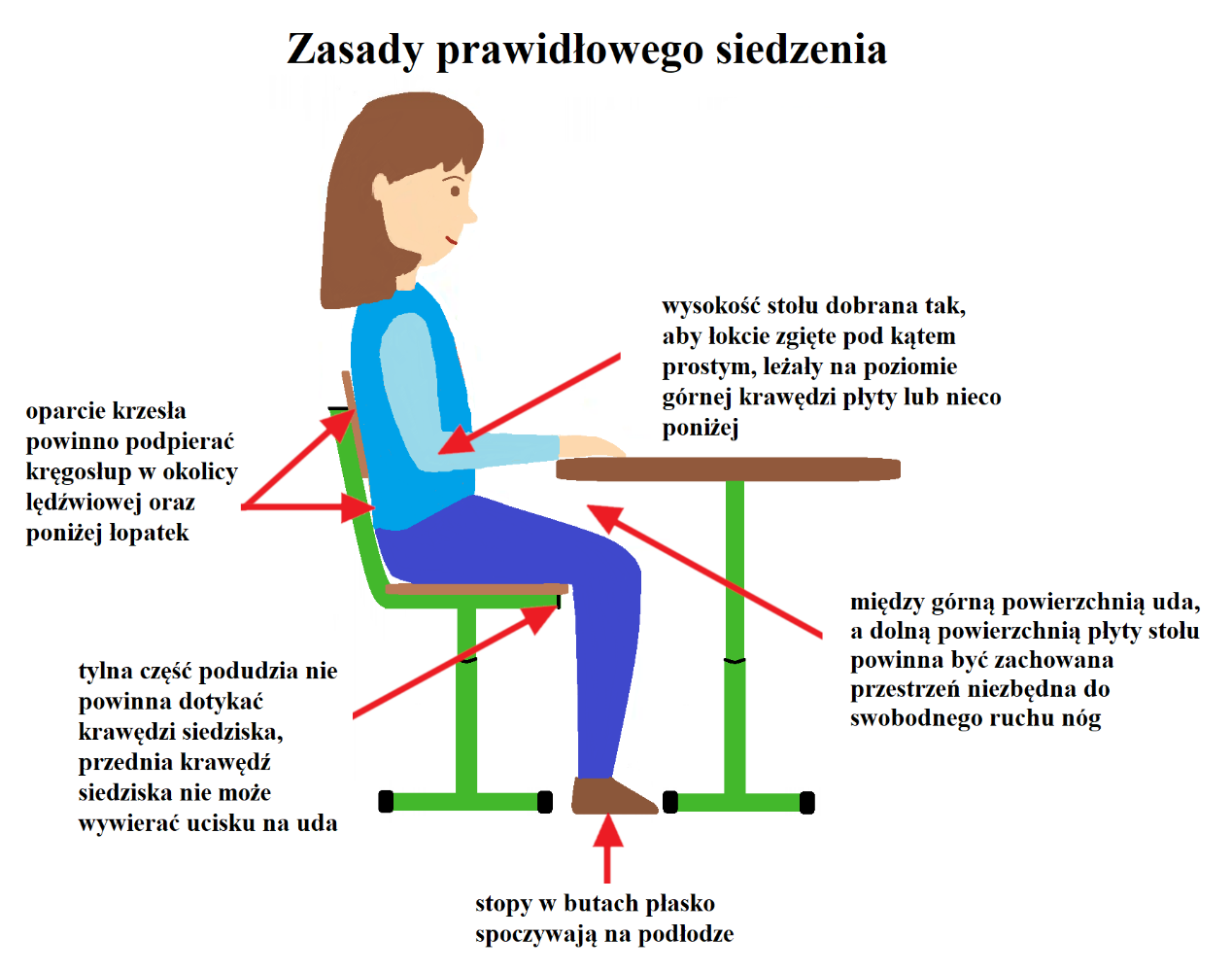 Pamiętajmy!!Utrwalenie w świadomości uczniów znaczenia właściwego stanowiska pracy będzie sukcesem                         dla ich zdrowia, jeśli doprowadzi do wyrobienia prawidłowych nawyków i samokontroli w organizacji swojego stanowiska pracy w szkole, w domu, a w przyszłości w pracy.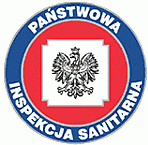                                                                                                                                           PSSE Ostrów Mazowiecka 